附件 2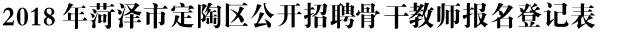 报名序号：	（由工作人员填写）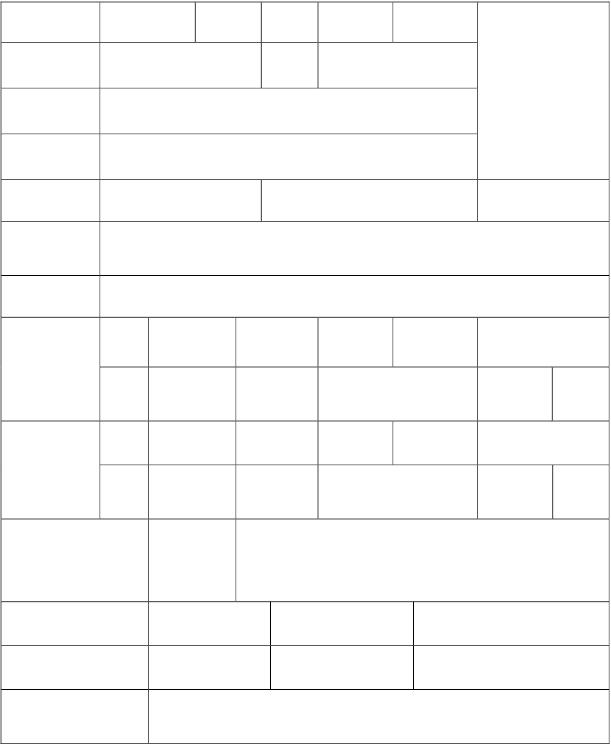 姓	名	性别	民族出生年月日	报考岗位身份证号码户籍所在地（市、县区）健康状况	是否在编人员（本人近期彩色正面免冠照片）联系方式	联系电话：通信地址：现家庭住址电子邮箱：学历	学位	所学专业第一学历毕业时间毕业院校是否师范类学历	学位	所学专业最高学历毕业时间毕业院校是否师范类取得教师资格证书种类（填写相应选项代码）A.高级中学教师资格   B.中等职业学校教师资格C.初级中学教师资格   D.小学教师资格E.幼儿园教师资格     F.无教师资格证任教学科	教师资格证书号码普通话水平	外语水平取得招聘岗位要求的其它证书情况此表请用 A4 纸双面打印（此表一式两份交报名处）个人简历(从高中阶段填起，须注明每段经历的起止年月、所在单位或学校和担任职务)奖惩情况家庭成员及主要社会关系承    诺本人郑重承诺：本人已熟知公告的内容及应聘岗位的条件要求，以上所提供的个人信息真实准确，对因提供有关信息不实造成的后果，责任自负。（现场报名时提交本人签名表格）本人签名：2018 年      月      日资格审查意见备注